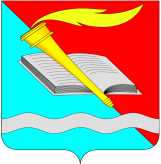  администрация Фурмановского  муниципального районаПОСТАНОВЛЕНИЕот ____________ 2022    № ________г. Фурманов О внесении изменений в постановление администрации Фурмановского муниципального района от 23.11.2017 №1251 «Об утверждении муниципальной программы Фурмановского муниципального района «Обеспечение доступным и комфортным жильем населения Фурмановского муниципального района»В соответствии с постановлением Правительства Ивановской области от 06.12.2017 № 460-п «Об утверждении государственной программы Ивановской области «Обеспечение доступным и комфортным жильем населения Ивановской области» (ред. от 14.04.2022), решением Совета Фурмановского муниципального района от 23.12.2021 № 120 «О бюджете Фурмановского муниципального района на 2022 год и на плановый период 2023 и 2024 годов» (в ред. от 26.05.2022), решением Совета Фурмановского городского поселения от 23.12.2021 № 53 «О бюджете Фурмановского городского поселения Фурмановского муниципального района Ивановской области на 2022 год и на плановый период 2023 и 2024 годов» (в ред. от 26.05.2022), в целях приведения муниципальных правовых актов в соответствие с действующим законодательством,п о с т а н о в л я ю:Внести в постановление администрации Фурмановского муниципального района от 23.11.2017 №1251 «Об утверждении муниципальной программы Фурмановского муниципального района «Обеспечение доступным и комфортным жильем населения Фурмановского муниципального района» следующие изменения:в приложении к постановлению:1. В разделе 1 «Паспорт муниципальной программы Фурмановского муниципального района» в подразделе «Объем ресурсного обеспечения программы»: в общем объеме бюджетных ассигнований: слова «2022 – 51 347 028,82 руб.» заменить словами «2022 – 48 634 386,00 руб.»;в бюджете Фурмановского муниципального района: слова «2022 – 6 364 873,79 руб.» заменить словами «2022 – 3 688 558,00 руб.»;в бюджете Фурмановского городского поселения: слова «2022 – 9 145 374,83 руб.» заменить словами «2022 – 10 284 603,80 руб.»;в бюджете Ивановской области:слова «2022 – 11 926 272,20 руб.» заменить словами «2022 – 11 914 517,20 руб.»;в Государственной корпорации - Фонд содействия реформированию жилищно – коммунального хозяйства:слова «2022 – 23 910 508,00 руб.» заменить словами «2022 – 22 746 707,00 руб.».2. В графе «2022» таблицы 3 раздела 4 «Ресурсное обеспечение Муниципальной программы»:в строке «Программа, всего» цифры «51 347 028,82» заменить цифрами «48 634 386,00»;в строке «бюджетные ассигнования» цифры «51 347 028,82» заменить цифрами «48 634 386,00»;в строке «бюджет Фурмановского муниципального района» цифры «6 364 873,79» заменить цифрами «3 688 558,00»;в строке «бюджет Фурмановского городского поселения» цифры «9 145 374,83» заменить цифрами «10 284 603,80»;в строке «бюджет Ивановской области» цифры «11 926 272,20» заменить цифрами «11 914 517,20»;в строке «ГК - Фонд содействия реформированию жилищно – коммунального хозяйства» цифры «23 910 508,00» заменить цифрами «22 746 707,00»;в строке 4 «Подпрограмма «Стимулирование развития жилищного строительства» цифры «659 020,00» заменить цифрами «309 020,00»;в строке 4 «бюджет Фурмановского муниципального района» цифры «350 000,00» заменить цифрами «200 000,00»;в строке 4 «бюджет Фурмановского городского поселения» цифры «309 020,00» заменить цифрами «109 020,00»;в строке 5 «Подпрограмма «Развитие газификации Фурмановского муниципального района»« цифры «6 330 585,22» заменить цифрами «10 543 498,40»;в строке 5 «бюджет Фурмановского муниципального района» цифры «5 826 315,79» заменить цифрами «3 300 000,00»;в строке 5 «бюджет Фурмановского городского поселения» цифры «504 269,43» заменить цифрами «7 243 498,40»;в строке 6 «Подпрограмма «Переселение граждан из аварийного жилищного фонда» цифры «32 484 113,40» заменить цифрами «25 908 557,40»;в строке 6 «бюджет Фурмановского городского поселения» цифры «8 332 085,40» заменить цифрами «2 932 085,40». в строке 6 «бюджет Ивановской области» цифры «241 520,00» заменить цифрами «229 765,00»;в строке 6 «средства Фонда» цифры «23 910 508,00» заменить цифрами «22 746 707,00».3. В приложении 2 к Муниципальной программе «Обеспечение доступным и комфортным жильем населения Фурмановского муниципального района»:3.1. В приложение 1 к подпрограмме «Государственная и муниципальная поддержка граждан в сфере ипотечного жилищного кредитования»:3.1.1. В абзаце шестом пункта 1.2 слово «(заем)» исключить, после слов «в том числе ипотечный» дополнить словами «или жилищный заем».3.1.2. В пункте 1.6:3.1.2.1. В абзаце третьем слова «2 месяца» заменить словами «1 месяц».3.1.2.2. Абзац четвертый изложить в следующей редакции:«Оформление Свидетельства осуществляется администрацией Фурмановского муниципального района в лице отдела экономического развития и торговли на стандартных листах формата A4 (210 мм x 297 мм) по форме, утвержденной приложением 3 к Подпрограмме.Департамент направляет в администрацию Фурмановского муниципального района номера Свидетельств в соответствии с количеством граждан - участников Подпрограммы - получателей Субсидии в соответствующем году.Перечень номеров Свидетельств устанавливается приказом Департамента.».3.1.3. В пункте 2.1:3.1.3.1. Подпункт «е» после слова «организации» дополнить словом «(заимодавца)».3.1.3.2. Подпункт «з» после слова «кредит)» дополнить словами «или договор займа», после слов «рефинансирующего кредит)» дополнить словами «или заимодавца».3.1.3.3. Подпункт «и» изложить в следующей редакции:«и) документ, подтверждающий регистрацию в системе индивидуального (персонифицированного) учета гражданина и членов (члена) его семьи.».3.1.3.4. В абзаце восемнадцатом слова «подпункта 2 настоящего Порядка» заменить словами «подпункта 1.2 настоящего Порядка».3.1.3.5. В абзаце девятнадцатом слова «в подпунктах «з», «и» настоящего пункта» заменить словами «в подпункте «з» настоящего пункта», слова «подпункта 2 настоящего Порядка» заменить словами «подпункта 1.2 настоящего Порядка».3.1.4. Пункт 3.2 изложить в следующей редакции:«3.2. Выписка из приказа Департамента об утверждении количества и перечня номеров Свидетельств направляется в администрацию Фурмановского муниципального района не позднее рабочего дня, следующего за днем подписания Соглашения.».3.1.5. Абзац второй пункта 3.3 изложить в следующей редакции:«В таком случае выписка из приказа Департамента об утверждении количества и перечня номеров Свидетельств направляется в администрацию Фурмановского муниципального района в течение 3 дней с даты представления в Департамент списка граждан - участников Подпрограммы - получателей Субсидий в соответствующем финансовом году.».3.1.6. В пункте 3.5:3.1.6.1. В абзаце втором слова «подпунктами «б», «в», «г» пункта 2.1» заменить словами «подпунктами «б», «в», «г», «и» пункта 2.1».3.1.6.2. Абзац третий после слова «организации» дополнить словом «(заимодавца)».3.1.6.3. Абзац четвертый после слова «кредит)» дополнить словом «(заимодавца)».3.1.7. В пункте 4.1:3.1.7.1. В абзаце втором слова «2 месяцев» заменить словами «1 месяца».3.1.7.2. В абзаце третьем слова «2-месячного срока» заменить словами «1 месяца».3.1.8. Пункт 5.1 изложить в следующей редакции:«5.1. Жилое помещение, приобретаемое (приобретенное) гражданином - участником Подпрограммы, должно находиться на территории Ивановской области и отвечать установленным санитарным и техническим требованиям, быть благоустроено применительно к условиям населенного пункта, выбранного для постоянного проживания, в котором приобретается (приобретено) жилое помещение.В случае использования Субсидии на цели, указанные в абзаце втором пункта 1.2 настоящего Порядка, общая площадь приобретаемого жилого помещения (строящегося жилого дома, жилого помещения, являющегося объектом долевого строительства) в расчете на каждого члена семьи, учтенного при расчете размера Субсидии, не может быть меньше учетной нормы общей площади жилого помещения, установленной решением органа местного самоуправления в целях принятия граждан на учет в качестве нуждающихся в жилых помещениях в месте приобретения жилого помещения или строительства жилого дома.В случае использования Субсидии на цели, указанные в абзаце третьем пункта 1.2 настоящего Порядка, общая площадь приобретаемого жилого помещения (строящегося жилого дома) или общая площадь жилого помещения, являющегося объектом долевого строительства, в расчете на каждого члена семьи на дату государственной регистрации права собственности на такое жилое помещение (жилой дом) или на дату государственной регистрации договора участия в долевом строительстве (договора уступки прав требований по договору участия в долевом строительстве) не может быть меньше учетной нормы общей площади жилого помещения, установленной решением органа местного самоуправления в целях принятия граждан на учет в качестве нуждающихся в жилых помещениях в месте приобретения жилого помещения (строительства жилого дома) или в месте приобретения строящегося жилого помещения, являющегося объектом долевого строительства по договору участия в долевом строительстве.».3.1.9. В пункте 5.2:3.1.9.1. Абзацы третий и одиннадцатый дополнить словами «или договор займа».3.1.9.2. Абзац двадцать седьмой дополнить словами «или договор займа».3.1.9.3. Абзац двадцать девятый дополнить словами «или заимодавца».4. В приложении 4 к Муниципальной программе «Обеспечение доступным и комфортным жильем населения Фурмановского муниципального района»:4.1. В подразделе «Объемы ресурсного обеспечения подпрограммы по годам ее реализации в разрезе источников финансирования» раздела 1 «Паспорт подпрограммы»:в общем объеме бюджетных ассигнований слова «2022 – 659 020,00 руб.» заменить словами «2022 – 309 020,00 руб.»;в бюджете Фурмановского муниципального района слова «2022 – 350 000,00 руб.» заменить словами «2022 – 200 000,00 руб.».в бюджете Фурмановского городского поселения слова «2022 – 309 020,00 руб.» заменить словами «2022 – 109 020,00 руб.».4.2. В графе «2022» таблицы 2 раздела 5 «Ресурсное обеспечение реализации мероприятий подпрограммы»:в строке «Подпрограмма, бюджетные ассигнования, всего» цифры «659 020,00» заменить цифрами «309 020,00»;в строке «бюджет Фурмановского муниципального района» цифры «350 000,00» заменить цифрами «200 000,00»;в строке «бюджет Фурмановского городского поселения» цифры «309 020,00» заменить цифрами «109 020,00»;в строке 1 «Основное мероприятие «Развитие жилищного строительства»» цифры «659 020,00» заменить цифрами «309 020,00»;в строке 1 «бюджет Фурмановского муниципального района» цифры «350 000,00» заменить цифрами «200 000,00»;в строке 1 «бюджет Фурмановского городского поселения» цифры «309 020,00» заменить цифрами «109 020,00»;в строке 1.1. «Внесение изменений в Схему территориального планирования Фурмановского муниципального района» цифры «50 000,00» заменить цифрами «0,00»;в строке 1.1. «бюджет Фурмановского муниципального района» цифры «50 000,00» заменить цифрами «0,00»;в строке 1.2. «Внесение изменений в Генеральные планы и Правила землепользования и застройки сельских поселений Фурмановского муниципального района» цифры «100 000,00» заменить цифрами «0,00»;в строке 1.2. «бюджет Фурмановского муниципального района» цифры «100 000,00» заменить цифрами «0,00»;в строке 1.3. «Внесение изменений в Генеральный план и Правила землепользования и застройки Фурмановского городского поселения» цифры «309 020,00» заменить цифрами «109 020,00»;в строке 1.3. «бюджет Фурмановского городского поселения» цифры «309 020,00» заменить цифрами «109 020,00».5. В приложении 5 к Муниципальной программе «Обеспечение доступным и комфортным жильем населения Фурмановского муниципального района»:5.1. В подразделе «Объемы ресурсного обеспечения подпрограммы по годам ее реализации в разрезе источников финансирования» раздела 1 «Паспорт подпрограммы»: в общем объеме бюджетных ассигнований слова «2022 – 6 330 585,22 руб.» заменить словами «2022 – 10 543 498,40 руб.»;в бюджете Фурмановского муниципального района слова «2022 – 5 826 315,79 руб.» заменить словами «2022 – 3 300 000,00 руб.».в бюджете Фурмановского городского поселения слова «2022 – 504 269,43 руб.» заменить словами «2022 – 7 243 498,40 руб.».5.2. В графе «2022» таблицы 2 раздела 5 «Ресурсное обеспечение реализации мероприятий подпрограммы»:в строке «Подпрограмма, бюджетные ассигнования, всего» цифры «6 330 585,22» заменить цифрами «10 543 498,40»;в строке «бюджет Фурмановского муниципального района» цифры «5 826 315,79» заменить цифрами «3 300 000,00»;в строке «бюджет Фурмановского городского поселения» цифры «504 269,43» заменить цифрами «7 243 498,40»;в строке 1 «Основное мероприятие «Газификация населенных пунктов и объектов социальной инфраструктуры Фурмановского муниципального района» цифры «6 330 585,22» заменить цифрами «10 543 498,40»;в строке 1 «бюджет Фурмановского муниципального района» цифры «5 826 315,79» заменить цифрами «3 300 000,00»;в строке 1 «бюджет Фурмановского городского поселения» цифры «504 269,43» заменить цифрами «7 243 498,40»;в строке 1.2. «Разработка (корректировка) проектной документации и газификация населенных пунктов, объектов социальной инфраструктуры Фурмановского муниципального района» цифры «2 526 315,79» заменить цифрами «0,00»;в строке 1.2. «бюджет Фурмановского муниципального района» цифры «2 526 315,79» заменить цифрами «0,00»;в строке 1.4. «Выполнение работ по проектированию и строительству газовой котельной для теплоснабжения жилых домов № 1, 2, 3 по ул. Северная в г. Фурманов» цифры «182 369,44» заменить цифрами «7 243 498,40»;в строке 1.4. «бюджет Фурмановского городского поселения» цифры «182 369,44» заменить цифрами «7 243 498,40»;в строке 1.5. «Реализация мероприятий по модернизации объектов коммунальной инфраструктуры (строительство газовой котельной для теплоснабжения жилых домов № 1, 2, 3 по ул. Северная в г. Фурманов)» цифры «321 899,99» заменить цифрами «0,00»;в строке 1.5. «бюджет Фурмановского городского поселения» цифры «321 899,99» заменить цифрами «0,00»;6. В приложении 6 к Муниципальной программе «Обеспечение доступным и комфортным жильем населения Фурмановского муниципального района»:6.1. В подразделе «Объемы ресурсного обеспечения подпрограммы по годам ее реализации в разрезе источников финансирования» раздела 1 «Паспорт подпрограммы»:в общем объеме бюджетных ассигнований слова «2022 – 32 484 113,40 руб.» заменить словами «2022 – 25 908 557,40 руб.»;в бюджете Фурмановского городского поселения слова «2022 – 8 332 085,40 руб.» заменить словами «2022 – 2 932 085,40 руб.»;в бюджете Ивановской области слова «2022 – 241 520,00 руб.» заменить словами «2022 – 229 765,00 руб.»;в Государственной корпорации - Фонд содействия реформированию жилищно – коммунального хозяйства слова «2022 – 23 910 508,00 руб.» заменить словами «2022 – 22 746 707,00 руб.».6.2. Раздел 3 «Ожидаемые результаты реализации подпрограммы» изложить в следующей редакции:«3. Ожидаемые результаты реализации подпрограммыПодпрограмма в течение срока ее реализации позволит обеспечить:- расселение 2 домов, признанных аварийными;- переселение 58 человек из аварийного жилищного фонда.«Таблица 1. Сведения о целевых индикаторах (показателях) реализации подпрограммы<*> Значение целевого показателя подлежит корректировке по мере формирования бюджета Фурмановского городского поселения и уточнения подпрограммы на соответствующие годы.Имеются риски недостижения показателей подпрограммы, которые могут возникнуть в связи с изменением составов семей граждан, проживающих в аварийных домах, количества собственников жилых помещений, а также в связи с увеличением времени исполнения мероприятий подпрограммы при обращении ее участников в суд.».6.3. В разделе 4 «Мероприятия подпрограммы» слова «на 2019 - 2025 годы» заменить словами «на 2019 - 2023 годы».6.4. В графе «2022» таблицы 2 раздела 5 «Ресурсное обеспечение реализации мероприятий подпрограммы»:в строке «Подпрограмма, бюджетные ассигнования, всего» цифры «32 484 113,40» заменить цифрами «25 908 557,40»;в строке «бюджет Фурмановского городского поселения» цифры «8 332 085,40» заменить цифрами «2 932 085,40»;в строке «бюджет Ивановской области» цифры «241 520,00» заменить цифрами «229 765,00»;в строке «ГК - Фонд содействия реформированию жилищно – коммунального хозяйства цифры «23 910 508,00» заменить цифрами «22 746 707,00»;в строке 1 «Основное мероприятие «Обеспечение устойчивого сокращения непригодного для проживания жилищного фонда»» цифры «8 100 000,00» заменить цифрами «2 400 000,00»;в строке 1 «бюджет Фурмановского городского поселения» цифры «8 100 000,00» заменить цифрами «2 400 000,00»;в строке 1.2. «Осуществление расчетов с собственниками жилых помещений в аварийных жилых домах путем предоставления возмещения за жилые помещения» цифры «5 900 000,00» заменить цифрами «0,00»;в строке 1.2. «бюджет Фурмановского городского поселения» цифры «5 900 000,00» заменить цифрами «0,00»;в строке 1.3. «Оценка рыночной стоимости объектов недвижимого имущества (жилых помещений), изымаемых и предоставляемых взамен изымаемых, а также оценка размера убытков, причиняемых изъятием жилых помещений» цифры «100 000,00» заменить цифрами «0,00»;в строке 1.3. «бюджет Фурмановского городского поселения» цифры «100 000,00» заменить цифрами «0,00»;в строке 1.4. «Денежная компенсация за наем (поднаем) жилых помещений собственникам (нанимателям) жилых помещений в многоквартирных домах, признанных аварийными» цифры «100 000,00» заменить цифрами «400 000,00»;в строке 1.4. «бюджет Фурмановского городского поселения» цифры «100 000,00» заменить цифрами «400 000,00»;в строке 2. «Основное мероприятие «Региональный проект «Обеспечение устойчивого сокращения непригодного для проживания жилищного фонда»» цифры «24 384 113,40» заменить цифрами «23 508 557,40»;в строке 2. «бюджет Фурмановского городского поселения» цифры «232 085,40» заменить цифрами «532 085,40»;в строке 2. «бюджет Ивановской области» цифры «241 520,00» заменить цифрами «229 765,00»;в строке 2. «ГК - Фонд содействия реформированию жилищно – коммунального хозяйства» цифры «23 910 508,00» заменить цифрами «22 746 707,00»;в строке 2.1. «Обеспечение мероприятий по переселению граждан из аварийного жилищного фонда, в том числе переселению граждан из аварийного жилищного фонда с учетом необходимости развития малоэтажного жилищного строительства» цифры «24 384 113,40» заменить цифрами «23 508 557,40»;в строке 2.1. «бюджет Фурмановского городского поселения» цифры «232 085,40» заменить цифрами «532 085,40»;в строке 2.1. «бюджет Ивановской области» цифры «241 520,00» заменить цифрами «229 765,00»;в строке 2.1. «ГК - Фонд содействия реформированию жилищно – коммунального хозяйства» цифры «23 910 508,00» заменить цифрами «22 746 707,00»;6.5. Приложение 1 к подпрограмме «Переселение граждан из аварийного жилищного фонда» изложить в новой редакции согласно приложению к настоящему постановлению.7. Настоящее постановление вступает в силу со дня его подписания.8. Контроль за исполнением постановления возложить на первого заместителя главы администрации Фурмановского муниципального района В.Е. Белова.Глава Фурмановского муниципального района                                                                      П.Н. КолесниковЮ.В. Устинова22131Приложениек постановлению администрации Фурмановского муниципального районаот 10.06.2022   № 572Приложение 1к подпрограмме «Переселение граждан из аварийного жилищного фонда»Перечень многоквартирных домов, признанных аварийными №п/пНаименование показателяЕд. изм.2019 2020 2021 2022* 2023*2024*1.Основное мероприятие «Обеспечение устойчивого сокращения непригодного для проживания жилищного фонда»1.1.Показатель «Количество граждан, расселенных из аварийного жилищного фонда»человек00058001.1.1.в том числе в жилые помещения свободного муниципального жилищного фондачеловек0000001.2.Показатель «Количество квадратных метров расселенного аварийного жилищного фонда»кв. м000701,3001.3.Показатель «Количество расселенных жилых помещений в жилых домах, признанных аварийными и подлежащими сносу или реконструкции»единиц0002800№ п/пАдрес многоквартирного домаДокумент, подтверждающий признание многоквартирного дома аварийным (постановление Администрации ФМР)Планируемая дата окончания переселенияЧисло жителей, планируемых к переселению, чел.Общая площадь жилых помещений многоквартирного дома, кв. мКоличество расселяемых жилых помещений, ед.Количество расселяемых жилых помещений, ед.Количество расселяемых жилых помещений, ед.Расселяемая площадь жилых помещений, кв. мРасселяемая площадь жилых помещений, кв. мРасселяемая площадь жилых помещений, кв. мДенежная компенсация за наем (поднаем) жилых помещений собственникам (нанимателям) жилых помещений в многоквартирных домах, признанных аварийными, тыс. руб.Стоимость переселения граждан, тыс. руб.Стоимость переселения граждан, тыс. руб.Стоимость переселения граждан, тыс. руб.Стоимость переселения граждан, тыс. руб.№ п/пАдрес многоквартирного домаДокумент, подтверждающий признание многоквартирного дома аварийным (постановление Администрации ФМР)Планируемая дата окончания переселенияЧисло жителей, планируемых к переселению, чел.Общая площадь жилых помещений многоквартирного дома, кв. мВсегов том числев том числеВсегов том числев том числеДенежная компенсация за наем (поднаем) жилых помещений собственникам (нанимателям) жилых помещений в многоквартирных домах, признанных аварийными, тыс. руб.Всегов том числе мероприятияв том числе мероприятияв том числе мероприятия№ п/пАдрес многоквартирного домаДокумент, подтверждающий признание многоквартирного дома аварийным (постановление Администрации ФМР)Планируемая дата окончания переселенияЧисло жителей, планируемых к переселению, чел.Общая площадь жилых помещений многоквартирного дома, кв. мВсегочастная собственностьмуниципальная собственностьВсегочастная собственностьмуниципальная собственностьДенежная компенсация за наем (поднаем) жилых помещений собственникам (нанимателям) жилых помещений в многоквартирных домах, признанных аварийными, тыс. руб.ВсегоПереселение граждан в приобретенные жилые помещенияОсуществление расчетов с собственниками жилых помещений в аварийных жилых домах путем предоставления возмещения за жилые помещенияОценка рыночной стоимости объектов недвижимого имущества (жилых помещений), изымаемых и предоставляемых взамен изымаемых, а также оценка размера убытков, причиняемых изъятием жилых помещений1234567891011121314151617Итого по 2022 годуИтого по 2022 году1062514,74728192239,71264,5975,2400,002000,002000,000,000,001г. Фурманов, ул. Соц. поселок, д. 12от 08.06. 2021 №375до 01.01. 2027, кв.6 - 202216395,7633296,5141,8154,750,002000,002000,000,000,002г. Фурманов, ул. Соц. поселок, д. 13от 28.06. 2021 №417до 01.01. 202726763,81284619400,9218,1100,000,000,000,000,003г. Фурманов, ул. Соц. поселок, д. 14от 11.01. 2022 №11до 01.01. 202736796,114 6 8796,1326,7469,4100,000,000,000,000,004г. Фурманов, ул. Революционная, д. 8аот 10.01. 2022 №5до 01.01. 20275117,731286,728,658,150,000,000,000,000,005г. Фурманов, ул. Соц. поселок, д. 81от 21.02. 2022 №170до 01.01. 202723441,412102441,4366,574,9100,000,000,000,000,00